ПРИЛОЖЕНИЕ 1Листочки с заданиями для трех командКоманда 1Команда 2Команда 3№ конвертаСодержание конвертаСодержание конверта№ конвертаГде искать следующий конвертQR-код в конверте1Лавочки второго этажа2Кабинет 15, парты среднего ряда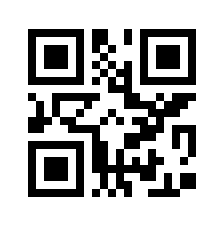 3Коридор третьего этажа,окна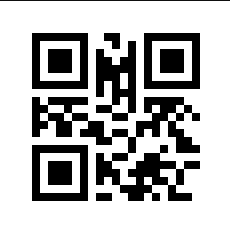 4Кабинет 27, дверь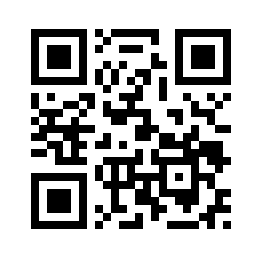 5Кабинет 34, стулья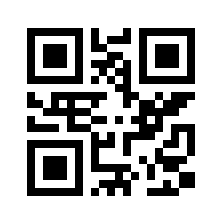 6Кабинет 26а, стулья№ конвертаСодержание конвертаСодержание конверта№ конвертаГде искать следующий конвертQR-код в конверте1Лавочки третьего этажа2Кабинет 22, парты первого ряда3двери 16 кабинета4Кабинет 35, дверь5Кабинет 10, стулья6Спросить на вахте№ конвертаСодержание конвертаСодержание конверта№ конвертаГде искать следующий конвертQR-код в конверте1Лавочки возле охранника2Кабинет 37, парты третьего ряда3Коридор 2 этаж, окна4Кабинет 14, дверь5Кабинет 25, стулья6Спортивный зал, дверь